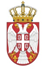 Општина Оџаци –Општинкса управа ОџациК.Михајлова бр.24,Оџациe-mаil : razvoj@odzaci.rsodeljenejzjnodzaci@gmail.com Тел: 025/466-051,466-053Факс: 025/5742-396Број: 404-1-39/2019Дана:19.08.2019.године 	Општина Оџаци-Општинска управа општине Оџаци спроводи јавну набавку у отвореном поступку за набавку радова на РЕКОНСТРУКЦИЈИ ПОСТОРИЈЕЊА ЗА ПРЕЧИШЋАВАЊЕ ПИЈАЋЕ ВОДЕ У КАРАВУКОВУ, број јавне набавке 404-1-39/2019, за коју је Позив за подношења понуда и Конкурсну документацију обајвила на Порталу јавних набавки и интернет страници Наручиоца дана 01.08.2019.године. Заинтересовано лице понуђача је дана 16.08.2019. године доставилo Наручиоцу путем електронске поште Захтев за додатне информације и појашњења у вези са припремањем понуде. У складу са чланом 63. став 2. и 3. Закона о јавним набавкама („Службени гласник РС“, бр.124/12, 14/2015 и 68/2015), достављамо додатне информације и појашњење на питања:1. ПитањеМолимо да Наручилац образложи логичку везу између захтева и предмета јавне набавке, у погледу зашто наручилац тражи лиценцу Инжењерске коморе Србије 430 (Одговорни извођач радова термотехнике, термоенергетике, процесне и гасне технике), када она није предметна за врсту посла која је предмет јавне набавке? Мишљења смо да је лиценцу 430 потребно променити у 432 - Одговорни извођач радова машинских инсталација објеката водоснабдевања и индустријских вода, хидротехнике и хидроенергетике. Наглашавамо да је дужност наручиоца да додатни услов у погледу кадровског капацитета одреди у складу са правилима струке и прописима којима је регулисан предмет јавне набавке (Решење Републичке комисије за заштиту права у поступцима јавних набавки, бр. 4-00-297/2016 од 17.05.2016. године)Одговор:Комисија за јавну набавку Наручиоца је прихватила сугестију потенцијалног Понуђача те ће из тог разлога у делу додатних услова под тачком 4. Кадровски капацитет бити измењена.2. Питање:Зашто се тражи да предметни филтери имају СЕ знак? Филтери за воду не спадају у класу посуда које треба да имају CE знак по “Правилнику о техничким захтевима за пројектовање, израду и оцењивање усаглашености опреме под притиском”. Наглашавамо да је према Закону о ЈН и ставовима Републичке комисије, Наручилац је дужан да додатне услове, односно доказе, одреди у складу са техничким спецификацијама предмета ЈН на основу којих понуђачи подносе понуду и које ће бити предмет уговора о јавној набавци, те ће се сматрати да ограничава конкуренцију ако захтева доказе који нису у складу са законским одредбама и који очигледно служе само и једино за ограничавање конкуренције.Одговор:Комисија за јавну набавку Наручиоца је консустовала пројектанта у вези са питањем потенцијалног понуђача те у складу са тим је сачинила одговор потенцијалном понуђачу. CЕ знак које у складу са Правилником о безбедности машина се односи на општу безбедност машина ради сигурности и безбедности рада и руковања опремом. За све понуђаче који су произвођачи са теритроји Републике Србије и не поседују CЕ знак биће уважена националан верзија у складу са Правилником о безбедности машина, познатији као ‘’3А’’. Зависно од конструкције и техничког решења опреме коју понуђач нуди изјава/сертификат о усаглашености ће имати наведене техничке стандард у складу са правилницима и директивма које се односе на предметну опрему, те из тог разлога у циљу очувања принципа конкурентности Наручилац није детаљно специфицирао стандарде појединачно.На основу Члана 2., Члана 3. и  Члана 4. Правилника о безбедности машина Комисија за јавну набавку Наручиоца сматра овај захтев не основаним и одбија га у целости.3. Питање:По ком правилнику/закону је неопходно да уређај за дезинфекцију поседује “Сертификате  о техничкој функционалности уређаја за дезинфекцију пијаће воде издат од стране акредитоване лабораторије или образовно-научно-истраживачке институције”? Како смо упознати да се наведено не прописује законом, сматрамо да је наведени захтев Наручилац поставио само и искључиво због ограничавања конкуренције, те како је овакав захтев не основан, захтевамо да се исти изузме из захтева у конкурсној документацији. Одговор:              Комисија за јавну набавку Наручиоца је консустовала пројектанта у вези питања потенцијалног понуђача те у складу са тим је сачинила одговор потенцијалном понуђачу. На основу Правилника о безбедности машина, у Прилогу 7., део А., став 4., тачка 6., прописује да овакав документ је обавезан део техничке документације код прибављања ЦЕ знака, тј. 3А знака. Како Наручилац нема право да захтева целокупан технички досије у циљу доказивања техничких карактеристика понуђене опреме одабран је минимум који понуђач мора испунити како би инсталисана опрема дала тражене резултате, тј. обезбедила квалитетну пијаћу воду. Како је у питању опрема за третман ПИЈАЋЕ ВОДЕ специфичног квалитета на основу Прилога 7., део А., став 4., тачка 6 Правилника о безбедности машина који каже да доказ мора бити издат од стране тела за оцењивање усаглашености и  члана 71., став 5. Закона о јавним набавкама који кажу да докази морају бити издат од стране овлашћене организације, а складу су са предметом и наменом радова и добара из ове јавне набавке Наручилац је навео које су то овлашћене организације које врше оваква доказивања за предметну набавку, Комисија за јавну набавку Наручиоца сматра овај захтев не основаним и одбија га у целости.4. Питање:Везано за захтевано пилот постројење, молимо да образложите која је сврха истог, пошто по свему судећи ово пилот постројење би требало да докаже тачност технологије која је већ прописана од стране пројектанта и онда се логично поставља питање шта ако технологија не даје резултате, ко је одговоран, ко сноси трошкове тестирања (израда постројења + надзор од 15 дана+ анализе воде) а у коначници, шта се дешава уколико пилот постројење не даје захтеване резултате? Технологија и опрема је већ дефинисана тендером. Шта се дешава у случају да тестирање на пилот постројењу покаже да нова технологија није задовољавајућа? Уколико сте желели да проверите да ли пројектована технологија даје захтеване резултате, односно параметре, логично би било да сте расписали посебну ЈН којом би био предмет израда пилот постројења и доказивање параметара. Уколико такво пилот постројење не би доказало захтеване параметре, онда бисте морали да вршите ревизију пројекта, а што ћете морати у сваком случају да радите. Логично је да се поставља питање како Наручилац сматра да се изведу радови на реконструкцији постројење, ако пилот постројење не буде дало жељени резултат? Одговор:У складу са чланом 70. Став 3. Закона о јавним набавкама који каже:“У случају набавке радова, техничке спецификације поред карактеристика одређених у ставу 2. овог члана могу садржати и прописе о пројектима и обрачуну трошкова, проби, инспекцији и условима преузимања, као и о техници или методу градње.”, Наручилац захтева пробу кроз рад пилот постројења.На предметној локацији како је и описано у Конкурсној документацији већ постоји опрема за третман воде која је дуги низ година ВАН ФУНКЦИЈЕ због лошег одабира и извођења радова. Због не исправности поменуте опреме на предметној локацији не постоји третман воде осим завршне дезинфекције, те истог разлога у погледу физичко-хемијских карактеристика вода не задовољава прописани квалитет Правилником о хигијенској исправности воде за пиће. Пилот посторојење се захтева у циљу доказивања квалитета испоручене опреме и доказивања да је захтеваним карактеристикама, како би се Наручилац заштитио од евентуалне измене опреме након потписивања уговора. Трошкови рада и доказивања пилот постројења иду на рачун одабраног извођача радова. Пошто је постојеће постројење инсталирано и пуштено у рад без претходног доказивања његове учинковитости Наручилац је по уговору морао да исплати извођача за изведене радове а при томе није добио захтевани квалитет опреме и квалитет пијаће воде.Пошто је овде у питању Отворени поступак јавне набавке у којем се могу јавити сви заинтересовани понуђачи, где не нуде нужно сви опрему идентичних картактеристика Наручилац се на овај начин обезбеђује у циљу добијања радова и опреме у специфицираном квалитету.У фази пројектовања извршене су све неопходне радње сходно позитивној пракси и правилима струке у цуљу што бољег одабира техничког решења.Извођач радова Пилот постројењем мора да докаже да опрема коју ће инсталирати задовољава тражене захтеве у погледу обезбеђивања квалитетне воде за пиће.У случају да пилот постројење не покаже задовољавајуће резултате Надзорни орган наручиоца и Одговорни извођач радова ће сходно одредбама Закона о планирању и изградњи, Узансама у градњи и Закона о јавним набавкама предложити адекватно решење. 5. Питање:Везано за захтеве по питању пилот постројења, понуђаче сте ставили у неравноправан положај и по питању рока за испоруку и монтажу пилот постројења, а које је 7 дана од дана увођења у посао. Овакво дефинисање јасно указује да наручилац већ има у виду понуђача које има готово пилот постројење и који једини може у овако кратком периоду да испоручи пилот постројење. Иначе за израду пилот постројења са наведеним карактеристикама потребно је минимално 30 дана, када се узме у обзир набавка опреме и монтажа.  Одговор:Комисија за јавну набавку Наручиоца је у консултацији са пројектантом да су предвиђени рокови дефинисани техничким и оптималним роковима. Приликом одређивања рокова вођено је рачуна да се не наруши начело конкурентности и да се рокови ускладе са крањим роком за завршетак радова.6. Питање:Исто тако, а понајвише дискриминирајући фактор јесте економске природе, где се у јасно неповолан положај стављају понуђачи који немају готово пилот постројење са тачно захтеваним карактеристикама (а све наравно и не могу да га испоруче и монтирају за 7 дана) од понуђача који има готово пилот постројење. Они понуђачи који тек треба да израде пилот постројење морају да дају понуду увећану минимално за 15.000 ЕУР, чиме ће њихова понуда бити увећана у односу на понуду понуђача који има готово постројењеОдговор:Наручилац нема право да се меша у пословну политику понуђача и одређује висину понуде која ће бити достављена. Конкурсна документација је састављена у складу са правилима струке, а у циљу заштите интереса наручиоца у смислу добијања квалитетне пијаће воде на предметној локацији и у смислу економичности. Сврха Јавних набавки и јесте одабир најповољније понуде ради рационалног и наменског трешења буџетских средстава. Структуру цена и висину понуде саставља сваки понуђач за себе и на то Наручилац не може и нема право да утиче.7. Питање:Електролизер дефинисан на стр 11, где се тражи осам редно везаних ћелија, описује се положај мерача температуре, описује се процес уместо да се траже захтеви које опрема за испоручивање мора да задовољи. Наручилац је у обавези да дефинише захтеве које опрема мора да задовољи, а не шта све да се угради (нпр, због чега 8 редно везаних ћелија, шта ако неко понуди 6 или 10 редно везаних ћелија?). Одговор:-          Решења о одобрењу извођења радова издато од стране Одељење за урбанизам, стамбено- комуналне и иновинско –правне послове Општинске управ Оџаци , број:РОП-ОДЗ-1791-ИСАW-1/2019 од дана 30.01.2019. године.-          Пројекта за извођење радова,,ПРОЈЕКАТ ХИДРОТЕХНИЧКИХ ИНСТАЛАЦИЈА, број Р-578-19 , од дана јануар 2019.Сходно члану 70. став 1. у конкурсној документацији се јасно наводи да су поменути документи саставани део Конкурсне документације, и исти су, а пре свега ПЗИ, сачињени у складу са поменутим чланом.Пројектант мора узети одређену опреми и/или техничко решење као модел за састављање пројектне документацији у складу за Законом о планирању и изградњи, а у циљу одређивања вредности радова и добара у пројекту.Сходно члану 71. Став 3. Закона о јавним набавкама Комисија за јавну набавку Наручиоца неће одбити понуђача уколико понуду добра и радове који нису идентични техничкој спецификацији уколико понуди одговарајући доказ и докаже да је су понуђена добра и радови које нуди на суштински једнак начин испуњавају услове из спецификације. 8.Питање:Стр.12 Резервоар соли – сатуратор. Молимо Вас да образложите због чега не постоје конкретни захтвеи које понуђач мора да испуни, већ се даје опис врло одређеног производа који понуђач мора да ископира. Уместо захтева да се тражи систем са аутономијом од 3 дана рада, да је потребно обезбедити аутоматско пуњење резервоара омекшаним водом, да је потребно обеубедити аларме за низак ниво соли у сатуратору у конкурсу је дат технички опис очигледно већ постојећег производа. Овиме се остали понуђачи доводе у неравноправан и дискриминирајући положај јер су у обавези да праве копију уређаја другог понуђача. Одговор:-          Решења о одобрењу извођења радова издато од стране Одељење за урбанизам, стамбено- комуналне и иновинско –правне послове Општинске управ Оџаци , број:РОП-ОДЗ-1791-ИСАW-1/2019 од дана 30.01.2019. године.-          Пројекта за извођење радова,,ПРОЈЕКАТ ХИДРОТЕХНИЧКИХ ИНСТАЛАЦИЈА, број Р-578-19 , од дана јануар 2019.Сходно члану 70. Став 1. У конкурсној документацији се јасно наводи да су поменути документи сатсвани део Конкурсне документације, и исти су, а пре свега ПЗИ, сачињени у складу са поменутим чланом.Пројектант мора узети одређену опреми и/или техничко решење као модел за састављање пројектне документацији у складу за Законом о планирању и изградњи, а у циљу одређивања вредности радова и добара у пројекту.Сходно члану 71. Став 3. Закона о јавним набавкама Комисија за јавну набавку Наручиоца неће одбити понуђача уколико понуду добра и радове који нису идентични техничкој спецификацији уколико понуди одговарајући доказ и докаже да је су понуђена добра и радови које нуди на суштински једнак начин испуњавају услове из спецификације 9. Питање:Стр 13. Пумпе за засићени раствор соли и омекшану воду. Зашто је неопходно да понуђач испоштује положај пумпи „Дозирне пумпе се налазе на табли хидраулике“. Више је него очигледно је да се овде описује унапред спремљен производ. Одговор:-          Решења о одобрењу извођења радова издато од стране Одељење за урбанизам, стамбено- комуналне и иновинско –правне послове Општинске управ Оџаци , број:РОП-ОДЗ-1791-ИСАW-1/2019 од дана 30.01.2019. године.-          Пројекта за извођење радова,,ПРОЈЕКАТ ХИДРОТЕХНИЧКИХ ИНСТАЛАЦИЈА, број Р-578-19 , од дана јануар 2019.Сходно члану 70. Став 1. У конкурсној документацији се јасно наводи да су поменути документи сатсвани део Конкурсне документације, и исти су, а пре свега ПЗИ, сачињени у складу са поменутим чланом.Пројектант мора узети одређену опреми и/или техничко решење као модел за састављање пројектне документацији у складу за Законом о планирању и изградњи, а у циљу одређивања вредности радова и добара у пројекту.Сходно члану 71. Став 3. Закона о јавним набавкама Комисија за јавну набавку Наручиоца неће одбити понуђача уколико понуду добра и радове који нису идентични техничкој спецификацији уколико понуди одговарајући доказ и докаже да је су понуђена добра и радови које нуди на суштински једнак начин испуњавају услове из спецификације 10. Питање: Стр.13 Енергетика са исправљачем. Овде није дефинисан захтев да је потребно обезбедити струју од 90А при варијацији мреже од 170В до 240 В, да је потребно сместити све елементе енергетике у један орман, да је потребно обезбедити енергетске каблове са пластичном изолацијом отпорном на влагу и агресивне хемикалије. У наведеном делу дефинисан је опис постројења које већ постоји, које има горе наведене катактеристике и које само чека уградњу. Такође није наведено да је потребно предвидети све технолошке и електричне заштите, већ је анведено да су оне већ предвиђене и самим тим већ постоје као део постројења на које Наручилац инсинуира. Одговор:-          Решења о одобрењу извођења радова издато од стране Одељење за урбанизам, стамбено- комуналне и иновинско –правне послове Општинске управ Оџаци , број:РОП-ОДЗ-1791-ИСАW-1/2019 од дана 30.01.2019. године.-          Пројекта за извођење радова,,ПРОЈЕКАТ ХИДРОТЕХНИЧКИХ ИНСТАЛАЦИЈА, број Р-578-19 , од дана јануар 2019.Сходно члану 70. Став 1. У конкурсној документацији се јасно наводи да су поменути документи сатсвани део Конкурсне документације, и исти су, а пре свега ПЗИ, сачињени у складу са поменутим чланом.Пројектант мора узети одређену опреми и/или техничко решење као модел за састављање пројектне документацији у складу за Законом о планирању и изградњи, а у циљу одређивања вредности радова и добара у пројекту.Сходно члану 71. Став 3. Закона о јавним набавкама Комисија за јавну набавку Наручиоца неће одбити понуђача уколико понуду добра и радове који нису идентични техничкој спецификацији уколико понуди одговарајући доказ и докаже да је су понуђена добра и радови које нуди на суштински једнак начин испуњавају услове из спецификације 11.Питање:Стр.13. Енергетика са исправљачем. Молимо Вас да образложите на основу чега су добијени подаци о снабдевању електролизера једносмерном струјом од 90А и ниског напона 17,6 В, да се уређај напаја из мреже напоном 220 В 50Хз, да се користе 4 напонска претварача у паралелној вези да би се добила струја од 90А, да се струја електролизера одржава константном на 90А при варијацијама напона од 170 до 240В, да су сви елементи енергетике смештени у једном орману и да су каблови изведени од пластичних материјала отпорних на влагу и хемикалије. Каже се да је уређај потпуно аутоматизован и да су предвиђене све технолошке и електричне заштите опреме. Молимо за одговор о ком се уређају ради? Овим захтевом се сви понуђачи осим једног стављају у неравноправан и дискриминишући положај јер је очигледно да се овде говори о врло одређеном производу чија спецификација је само пренесена у текст конкурса. Одговор:-          Решења о одобрењу извођења радова издато од стране Одељење за урбанизам, стамбено- комуналне и иновинско –правне послове Општинске управ Оџаци , број:РОП-ОДЗ-1791-ИСАW-1/2019 од дана 30.01.2019. године.-          Пројекта за извођење радова,,ПРОЈЕКАТ ХИДРОТЕХНИЧКИХ ИНСТАЛАЦИЈА, број Р-578-19 , од дана јануар 2019.Сходно члану 70. Став 1. У конкурсној документацији се јасно наводи да су поменути документи сатсвани део Конкурсне документације, и исти су, а пре свега ПЗИ, сачињени у складу са поменутим чланом.Пројектант мора узети одређену опреми и/или техничко решење као модел за састављање пројектне документацији у складу за Законом о планирању и изградњи, а у циљу одређивања вредности радова и добара у пројекту.Сходно члану 71. Став 3. Закона о јавним набавкама Комисија за јавну набавку Наручиоца неће одбити понуђача уколико понуду добра и радове који нису идентични техничкој спецификацији уколико понуди одговарајући доказ и докаже да је су понуђена добра и радови које нуди на суштински једнак начин испуњавају услове из спецификације 12.Питење:Стр 13 и 14. Аутоматика са микропроцесором ПЛЦ. Молимо Вас да образложите следећи захтев из конкурса. У тексту је наведено: „Основу процесорског система сачињавају микроконтролери АТМЕЛ серије АВР као и наменски софтверски пакет реализован од стране стручног тима произвођача уређаја“. Молимо за одговор ког произвођача? Да ли ће и тај произвођач учествовати на тендеру ? Где можемо да видимо наведени процесорски систем и наменски софтвер како бисмо задовољили услове тендера? Овом одредбом се остали понуђачи доводе у неравноправан и дискриминишући положај јер са би задовољили услове конкурса, приморани су да праве копију производа другог понуђача. Одговор:Комисија за јавне набавке Наручиоца  ће извршити измену  Конкурсне  документације  документације и поред ознаке АВР биће уписано “или одговарајуће” у складу са Законом о јавним набавкама.-          Решења о одобрењу извођења радова издато од стране Одељење за урбанизам, стамбено- комуналне и иновинско –правне послове Општинске управ Оџаци , број:РОП-ОДЗ-1791-ИСАW-1/2019 од дана 30.01.2019. године.-          Пројекта за извођење радова,,ПРОЈЕКАТ ХИДРОТЕХНИЧКИХ ИНСТАЛАЦИЈА, број Р-578-19 , од дана јануар 2019.Сходно члану 70. Став 1. У конкурсној документацији се јасно наводи да су поменути документи сатсвани део Конкурсне документације, и исти су, а пре свега ПЗИ, сачињени у складу са поменутим чланом.Пројектант мора узети одређену опреми и/или техничко решење као модел за састављање пројектне документацији у складу за Законом о планирању и изградњи, а у циљу одређивања вредности радова и добара у пројекту.Сходно члану 71. Став 3. Закона о јавним набавкама Комисија за јавну набавку Наручиоца неће одбити понуђача уколико понуду добра и радове који нису идентични техничкој спецификацији уколико понуди одговарајући доказ и докаже да је су понуђена добра и радови које нуди на суштински једнак начин испуњавају услове из спецификације 13. Питање:Да ли је опис из тачке 1.2 (стране 10-15) за нову опреме која се уграђује, обавезујућа за понуђаче или је само дата информативно? Сматрамо да је једино валидан опис опреме која је дата у Обрасцу 6.2 (спецификације цене) где свака позиција мора имати додати текст “Сличних или бољих карактеристика” Одговор:Опис из тачке 1.2 (стране 10-15) је део техничког описа ПЗИ који је саставни део Конкурсне документације.  У складу са чланом 70. став 2. Закона о јавним набавкама који каже:“Техничке спецификације у случају набавке добара и услуга одређују карактеристике добара или услуга као што су димензије, ниво квалитета, укључујући и методе за осигурање квалитета, сигурност, ниво утицаја на животну средину, потрошњу енергије, потрошњу других битних ресурса током коришћења производа, доступност за све кориснике (укључујући доступност инвалидним лицима) и оцену усаглашености, употребу производа, као и друге карактеристике које се тичу производа као што су назив под којим се производ продаје, терминологија, ознаке, тестирање и методе тестирања, паковање, обележавање и етикетирање, производни процес и процедура оцене усаглашености.“У складу са чланом 70. став 3. Закона о јавним набавкама који каже:“У случају набавке радова, техничке спецификације поред карактеристика одређених у ставу 2. овог члана могу садржати и прописе о пројектима и обрачуну трошкова, проби, инспекцији и условима преузимања, као и о техници или методу градње.”, Комисија за јавну набавку Наручиоца приликом састављања Конкурсне докуметације није се позвала на појединачне стандарде те није у обавези да прати реч “или одоговрајуће”. Сходно члану 72. ставу 4. Закона о јавним набавкама у обрасцу Обрасцу 6.2 (спецификације цене) на свим местима где се Наручилац позвао на тип или марку производа прати реч ‘’или одоговрајуће’’.Како је Комисија за јавну набавку поступила у складу са  Законом  о јавним набавкама те сматра да је захтев Понуђача неоснован и одбија се у целости.Комисија за јавну набаку број 404-1-39/2019.